Multiple choice Qs on ReproductionSex organs develop rapidly during:fertilization puberty menstruation ovulation The male sex cell is called: egg ovary testis sperm The release of the egg from an ovary is known as       fertilization ovulation negative feedback freedom Fertilization usually occurs in the                . ovary Fallopian tubes vagina uterus A fallopian tube is a passageway through which an egg travels from the ovary to the uterus. True False What is the hormone responsible for causing sudden emotional changes and sexual feelings that occur in males during puberty? estrogen testosterone LH progesterone When does conception or fertilization occur? a dominant gene overrides a recessive gene. sperm from a male unites with an egg from a female. an egg matures in a female's ovary. all 23 pairs of chromosomes are present. The joining of a sperm and an egg is called ovulation. True False Which sequence correctly describes the route sperm take through the human male reproductive system? urethra, epididymis, vas deferens vas deferens, urethra, epididymis epididymis, vas deferens, urethra vas deferens, epididymis, urethra The ovary contains blood vessels that link the fetus to the mother. True False The new cell that is formed from fertilization is called a                . ovum zygote sperm gamete How are blood and nutrients carried from the mother to the developing fetus? placenta fallopian tubes endometrium umbilical cord If fertilization occurs, it usually occurs in the uterus. True        b. FalseWhat are the ovaries? Glands that produce sperm the Birth Canal Opening to the vagina organs that produce the female's eggs and sex hormones 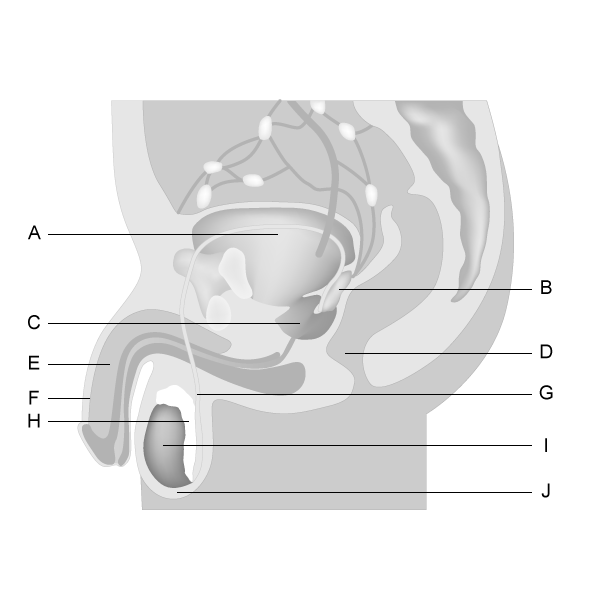 The diagram shows the male reproductive system. Which letter represents where sperm are produced? B C E I Which structure is represented by the letter B on the male reproductive system diagram? Prostate Vas deferens Seminal vesicle Corpora cavernosa Which structure is represented by the letter J on the male reproductive system diagram? Penis Testis Scrotum Epididymis Which structure is represented by the letter G on the male reproductive system diagram? Prostate Vas deferens Seminal vesicle Corpora cavernosa What is the urethra? Passageway for the egg; place where conception occurs Coiled tube system in which sperm mature Tube from the bladder through which urine leaves the body. Glands which produce a clear, sticky fluid when the males is sexually excited. What is testosterone? Coiled tube system in which sperm mature Sperm cell joins egg cell Organ that nourishes the fetus Male Hormone What is semen? A gland at the base of the bladder that produces most of the seminal fluid in the male Fluid ejaculated from the penis Tube from the bladder through which urine leaves the body. What is the purpose of the placenta? Entrance to the uterus Adds a sugary fluid to semen Sac that controls the temperature of the teste Organ that nourishes the fetus Which of these describes the scrotum? Last 7 months of prenatal development Opening through which urine leaves the body Pouch of skin that holds the testes and controls temperature for sperm production When semen leaves the penis 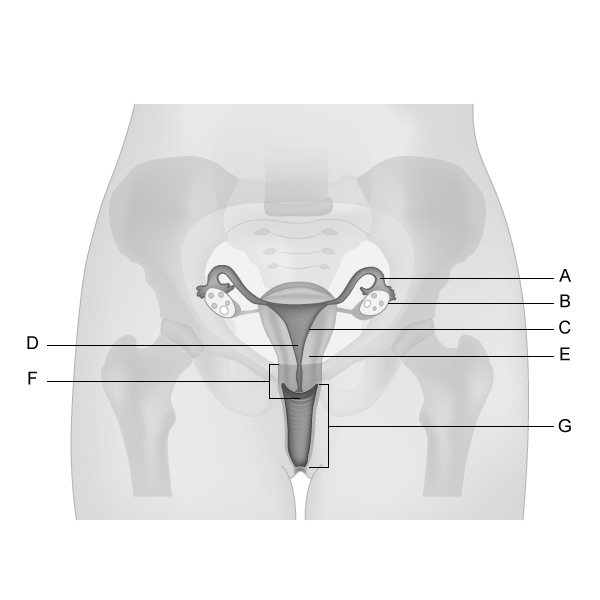 Which structure is represented by the letter D on the diagram of the female reproductive system? Ovary Uterus Endometrium Fallopian tube Which structure is represented by the letter A on the diagram of the female reproductive system? Ovary Uterus Endometrium Fallopian tube The diagram shows the female reproductive system. Which letter represents where an egg matures before being released during ovulation? A        b.  B        c.  C        d. DWhich structure is represented by the letter B on the diagram of the female reproductive system? Ovary Uterus Endometrium Fallopian tube Which structure is represented by the letter G on the diagram of the female reproductive system? Ovary Cervix Uterus Vagina The diagram shows the female reproductive system. Which letter represents where an egg is typically fertilized as it travels from the ovary to the uterus? A B D E Which structure is represented by the letter E on the diagram of the female reproductive system? Uterus Cervix Myometrium Endometrium What is the uterus? Vas Deference A Fetus Male Hormone Place where baby develops The release of an egg from an ovary is known as: ovulation fertalization menstruation afterbirth What are seminal vesicles? Glands that product the fluid (sugary part) to carry the spem out of the male's body Neck of the uterus filled with highly sensitive nerve endings Glands the produce the female's eggs and sex hormones What is it called when semen leaves through the penis? Ejaculation Testes Estrogen Uterus What is the vas deferens When the penis becomes engorged with blood and hard Organ which allows the male to pass urine and semen from his body Passageway for the sperm Which of these describes the vagina? receives penis during sexual intercourse A gland at the base of the bladder that produces most of the seminal fluid in the male Neck of the uterus Organ which allows the male to pass urine and semen from his body The fallopian tubes are about 12 cm long and the funnel shaped ends release the eggs. True False Which of these describes the epididymis? Place where baby develops Male Hormone Coiled tube system in which sperm mature Houses the fetus during pregnancy 40. What is the reproductive structure of a flowering plant?Root Stem Flower Leaf 41. Which structure is considered the male reproductive part of a flowering plant?Stamen Petal Pistil Sepal 42. The part of the plant that houses the ovules or eggs is called the ...Ovary Style Petal Filament 43. The part of a flowering plant that produces pollen is called the ...Filament Stigma Style Anther 44. What is the leaf-like structure that protects the budding flower called?Petal Sepal Pistil Style 45. After fertilization, this part of a plant eventually becomes the fruit.a) Seed    b) Sepal    c) Ovary    d) Petal